CURRICULUM VITAE                                                                     SKILLS:    +10 yrs. in Warehousing and Material Management in manufacturing industryWORK EXPERIENCE IN ABROAD6 years working experienced in abroad from February 2006 to March 2012 under EPS in Seoul, South Korea (Employment Permit System of the Philippines) and 2 years working in Singapore since September 2012.Summary of Qualification:		Knowledgeable in Warehousing, Inventory Control and Logistics, especially in Material Management using SAP (System Application and Products in Data Processing) Currently   Warehouse Supervisor at FZE in United Arab Emirates, from April 26, 2015 to PRESENT.ADIDAS SINGAPORE PTE LTD Position: StorekeeperPeriod: 26 September 2012 to 05 September 2014Duties and Responsibilities: Providing Warehouse Stock Monitoring, Controlling and Forecasting.Responsible for receiving all delivered materials in warehouse as per Invoice and Packing List.Inspect all the goods delivered by its quality or appearance and also conducting physical count to assure the conformity of the products.Receive each goods thru scanning piece by piece.Prepare discrepancy report if the goods delivered are not tally.Perform daily cycle count.Responsible for counter checking of the goods they picked before delivery.Conduct Monthly Inventory.Prepare relevant documents assign by the superior.SOMYO Co.(Textile manufacturing)Position: StorekeeperPeriod: April 2011 to March 2012Duties and Responsibilities:In-charge in the incoming/outgoing shipment and checking the conformity of such as per purchase order and delivery order including the quality of the materials. Prepare relevant report for those materials which does not conform the quality or specifications and coordinate with respective department for their proper actionSorting and arranging of materials to its respective location and ensuring that it reflects the correct item label In-charge in monthly inventory stock-take to verify physical presence of inventory with records and rectify errors and report reasons for discrepanciesTimely updating of inventory transaction such as goods receiving and issuing in a computerized system and execution of timely material transfer to-and-from productionIssue materials based on Material Request form according to the company’s policy on inventory valuation i.e., FIFO or LIFO methodsPrepare Shipping documents such as Proforma Invoice, Packing List and Bill of Lading.Liaise closely with the freight forwarder for delivery arrangementEnsure material safety & storage condition throughout the processProcess faulty materials, return to supplier or re-deliver to customer by preparing Return Merchandize Authorization form duly approved by the managementPrepare various monthly reports such as Inventory balances as to the quantity and its value, reconciliation and those items which falls down below minimum stock level for immediate purchasing Any other duties as assigned by immediate Superior or ManagerCOUPLING(Manufacture specialized METAL cam-lock coupling in Korea used for locking or unlocking industrial hoses and pipes)Position: StorekeeperPeriod: 12th March 2008 to 4th March 2011Duties and Responsibilities:Responsible in packaging of items according to customer order requirementsIssuance of items according to company’s valuation of inventory i.e., FIFO or LIFOEncoding of material movements, incoming and outgoing, and ensuring it’s accuracy to provide correct quantities and pricesLiaise with freight forwarder for timely deliveries to obtain customer’s satisfactionEnsure that the store meets the standard of internal controls and audits, participate in stock-takeManage inventory accuracy via planned cycle count, monthly inventory reconciliation, inventory analysis and related reportsCompilation & submission of documents (Delivery Orders & Invoices) to Finance department on daily basisAssist in other ad-hoc operational duties where requiredTEXTILES(Textile manufacturing)Position: Warehouse staffPeriod: February 2006 to January 2008WORK EXPERIENCE IN PHILIPPINESCompany: 	PACIFIC (Philippines.) INC., Member of ISOLA-GROUP USAIndustry:	Manufacture base resin material products from multi-functional Epoxy Resins for Printed Circuit Board (PCB’s).	Period: 		19th June 2004 to 30th September 2005	Position: 		Warehouse ClerkDuties and Responsibilities:Warehouse Receiving / IssuanceResponsible for receiving and checking all the data entry of delivered materials in to SAP and EXCEL file of raw materials.Timely update of records of inventory movements to provide accurate inventory balancesResponsible for documentation and processing and delivered document with the coordination of the Philippine Economic Zone Authority (PEZA).Preparing weekly summary report and conducting monthly inventoryResponsible for issuance of all the materials needed in the production subject to approved Material Requisition form of the respective department headsWarehouse Stock MonitoringPosting and Encoding of all incoming and outgoing deliveries issued and returned materials from production at the same time physical checking of each items.Responsible for Controlling, Monitoring and checking of stock level.Coordinates with Production Supervisors, Purchasing Officer and Material Planner regarding stock level and also responsible for disposition of reject and scrap materialsEDUCATIONAL BACKGROUNDDegree holder in Bachelor of Science in Commerce Major in Computer Management	Graduated last April 2002 at University of Perpetual Help System-LagunaLaguna PhilippinesSEMINAR / TRAINING ATTENDEDISO TS96949 dated on April 1, 2016 to April 3, 2016OCCUPATIONAL FIRST  AID COURSE dated from June 16, 2014 to June 18, 2014FORKLIFT OPERATIONS dated 22nd May 20044-step METHOD TO RESPIRATORY PROTECTION dated 24th October 2004OTHER SKILLSKnowledge in Microsoft Office such as Excel, Word, Power Point and OutlookKnowledge in operating business office equipment such as fax machine, electrical typewriter etc.Committed and highly dedicated to roles and responsibilities.Able to follow instructions easily and a good team player.PERSONAL DATANationality:		FilipinoLanguage spoken: 	English, Korean & FilipinoBirthday: 			6th Sept. 1981		Age: 			34 years old	Civil Status: 			Married	First Name of Application CV No : 1695708Whatsapp Mobile: +971504753686 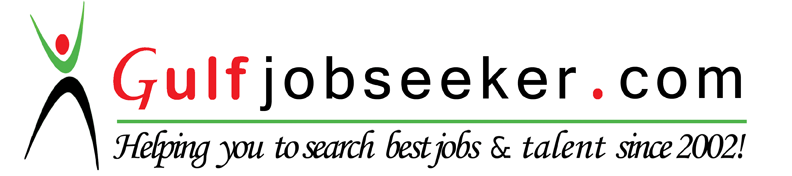 